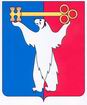 АДМИНИСТРАЦИЯ ГОРОДА НОРИЛЬСКАКРАСНОЯРСКОГО КРАЯПОСТАНОВЛЕНИЕ30.10.2017	                                        г. Норильск		                                № 478О внесении изменений в постановление Администрации города Норильска                           от 03.04.2015 №141В целях урегулирования отдельных вопросов, связанных с изменением структуры органов местного самоуправления муниципального образования город Норильск, ПОСТАНОВЛЯЮ:1. Внести в Положение о проведении аттестации и квалификационного экзамена муниципальных служащих Администрации города Норильска, утвержденное постановлением Администрации города Норильска от 03.04.2015 
№ 141 (далее – Положение), следующие изменения:1.1. В пунктах 2.2, 2.3, 4.2, 5.1, 5.11 Положения слова «Руководитель Администрации» в соответствующих падежах заменить словом «Глава» в соответствующих падежах.1.2. Абзац первый пункта 2.8 Положения изложить в следующей редакции:«2.8. Не позднее чем за две недели до начала проведения аттестации в аттестационную комиссию представляется отзыв об исполнении подлежащим аттестации муниципальным служащим должностных обязанностей за аттестационный период, подписанный его непосредственным руководителем и утвержденный вышестоящим руководителем (при наличии), по форме согласно приложению № 1 к настоящему Положению. В случае (временной нетрудоспособности, отпуска, служебной командировки и других причин) непосредственного руководителя аттестуемого муниципального служащего отзыв на муниципального служащего подписывается вышестоящим руководителем. Отзывы в отношении заместителей Главы города Норильска, руководителей структурных подразделений, подчиненных непосредственно Главе города Норильска, подписываются Главой города Норильска или иным уполномоченным им должностным лицом.».1.3. В пунктах 3.10, 3.12, 3.13 Положения слова «Руководитель Администрации города Норильска» в соответствующих падежах заменить словами «Глава города Норильска или иное уполномоченное им должностное лицо» в соответствующих падежах.2. Опубликовать настоящее постановление в газете «Заполярная правда» и разместить его на официальном сайте муниципального образования город Норильск.Глава города Норильска			                                                     Р.В. Ахметчин